Конспект НОД по развитию экологических представлений детей.Тема: «Человеческие расы»(подготовительная группа)Образовательная цель: Формирование целостной картины мира, умения находить отличительные особенности внешнего вида людей трех человеческих рас на планете и приспособленности людей к окружающей среде. Расширение кругозора детей.Образовательные задачи:Обогащать представления детей о человеческих расах (монголоидной, европеоидной, негроидной);Формировать умение работать со схемамиРазвивающая цель: Развитие познавательной и творческой активности детей в ходе ведения проблемного диалогаРазвивающие задачи:Развивать логическое мышление, способность к умозаключениям, сравнениям, суждениям, умение делать выводы, стремление решать интеллектуальные задачи; Развитие личностных качеств ребенка: любознательность, самостоятельность, умения отстаивать свою точку зрения; Развивать коммуникативные навыки в ходе работы в группах, в парахВоспитательная цель: Воспитание толерантности, уважения и терпимости к людям независимо от расы, языка, пола, возрастаВоспитательные задачи:Воспитывать культуру общения в ходе совместной деятельности детей;Воспитывать желание работать в коллективе, оказывать помощь партнерам по заданию.Используемая технология: занятие проводится на основе технологии проблемного обученияИспользуемая форма организации занятия: фронтальный способ, работа в группах, работа парами, использование взаимопроверкиМатериал:Ход занятия: Раздается звук е-мейл сообщения. На экране письмо от Полномочного посла РФ. В: - Ребята, посмотрите, пришло электронное письмо от президента РФ. Давайте его прочтем:«Уважаемые ребята! Рад сообщить вам, о том, что в ваш город и в ваш детский сад с дружеским визитом прибывают иностранные гости: ребята и их воспитатели из разных стран. Высылаю вам фотографии из их семейных альбомов. Просьба достойно организовать встречу. Президент РФ» и самое главное: ВСЕ ОНИ ПРЕДСТАВИТЕЛИ ТРЕХ ЧЕЛОВЕЧЕСКИХ РАСПрезентация (3-4 слайда)- Что ж, ребята, нам необходимо выполнить поручение Владимира Владимировича и встретить иностранных гостей. СКАЖИТЕ, А ЧТО ТАКОЕ ЧЕЛОВЕЧЕСКИЕ РАСЫ? КАКИЕ БЫВАЮТ ЧР? Давайте узнаем! Но прежде, чем мы приступим к организации данной встречи, ответьте мне на вопрос:  КАК ВЫ СЧИТАЕТЕ,ПОХОЖИ ЛЮДИ ДР НА ДР? Все люди похожи друг на друга? (ответы детей, если нет и перечисляют достаточно ответов, следующий вопрос, если говорят, что мы похожи: Что делает нас похожими?, если затруднение, то наводящий вопрос.). Почему люди так не похожи друг на друга?  Что делает нас такими разными? (возможен повтор предыдущих ответов или дополнения).Влияет ли то, откуда человек родом на то, как он выглядит? (если ответ – да, то каким образом влияет? Если ответят и на этот вопрос, то – давайте проверим, если  - нет -  столкнуть со своим мнением)- Предлагаю это выяснить. Детям предлагается вытянуть человечка  (3 желтого, 3 черного, 3 белого). Каждая тройка занимает место у стола (каждый стол имеет человечка – символ: черного, желтого и белого).  Знаете ли вы, что такое человеческие расы?  Вот вам первое задание. Перед вами на подносах отдельные элементы лица человека. Двое из каждой тройки будут   за столом составлять портрет человека. А третьему особое поручение - вы должны выбрать из представленных схематичных изображений особенностей внешнего вида людей  - особенности  того портрета, который собирают ваши друзья. В помощь вам предложен алгоритм для подбора схемы. (Музыка нац.) Ф/м – 1 минИтак, давайте посмотрим. Все подходим к столу. Кратко (по схеме) расскажите о людях данной человеческой расы. А вы проверяйте.Воспитатель выслушивает ответы детей, называет расу. Итак, что мы выяснили? (ответы детей)В : - Выполнив задания, какой вывод мы можем сделать с вами? (В современном человечестве выделяют три основные расы: европеоидную, монголоидную и негроидную. Это большие группы людей, отличаются  - чем? - некоторыми физическими признаками.  Например, - чем - чертами лица, цветом кожи, глаз и волос, формой волос.). Сегодня мы с вами сделали первый шаг в подготовке к приему иностранных гостей. И в подарок я хочу подарить вам магнитики с портретами людей разных рас. У нас остались еще пустые магнитики, которые вы заполните самостоятельно или с помощью взрослых – родителей и педагогов, ответив себе на вопрос: влияет ли то откуда родом человек, на то, как он выглядит?Подумайте и приклейте нужные картинки! Желаю удачи!Второе задание.В: - Теперь предлагаю уточнить, влияние внешнего вида той или иной расы от места проживания. В: - Что может нам помочь в ответе на этот вопрос? На чем можно рассмотреть место проживания той или иной расы? (на карте)- Предлагаю взглянуть на карту. Сейчас я буду называть основные признаки расы,  а вы постарайтесь определить, какая это раса и где она зародилась – обратите внимание на схемы-подсказки (на ноутбуке – карта; на ней – Африка, Америка – выделяются цветом, на них бедная почва - пустыня, солнце, мало воды, температура высокая, племена; Азия – степи, полупустыни, ветра, солнце, мало воды; Европа – мало солнца, температура низкая, дожди, снег, рыжие, светлые, темноволосые люди вместе)Люди этой расы – стройные, длинноногие, с темной (черной или коричневой) кожей, хорошо защищающей от солнечных ожогов, позволяющей им легко переносить жару, с курчавыми черными волосами в виде «подушки», защищающей от перегрева голову. У них обычно широкий нос, толстые губы, темные глаза (негроидная).  Люди этой расы живут преимущественно в Африке и АмерикеЛюди этой расы имеют в основном желтоватая кожа, они невысокого роста, у них жесткие прямые черные волосы, черные узкие глаза, широкий плоский нос с низкой переносицей – все это предохраняет от попадания песка и пыли (монголоидная) , живут  в странах Азии,У них светлая (розовая или смуглая) кожа, мягкие, часто волнистые волосы, узкий нос; у них обильно растут усы и борода; цвет волос и цвет глаз бывает разный: волосы  - от светлых до черных, глаза – голубые, серые, карие (европеоидная). Люди третьей расы населяют, в основном, Европу. Какой мы можем сделать вывод из всего того, что мы узнали сегодня? (что то, откуда человек родом влияет на то, как он выглядит). И на память хочу вам подарить Цветок толерантности, на его лепестках основные слова (сострадание, милосердие, прощение, уважение человеческого достоинства, принятие других, доброта, сотрудничество, уважение прав других),  которые мы должны помнить при общении с людьми любой расы, национальности. Вы запомните их, а что они означают, обсудите на следующих занятиях, уже в своей группе со своими друзьями, воспитателями и родителями. – 4 мин.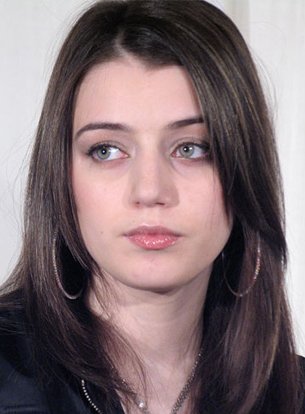 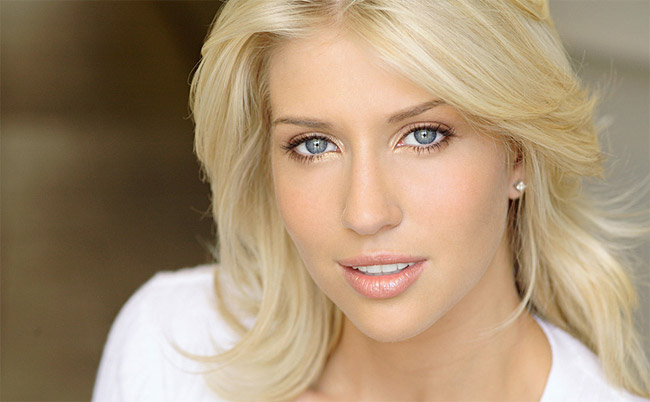 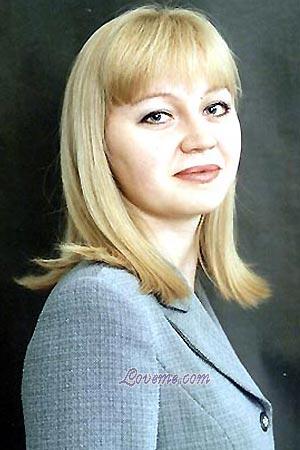 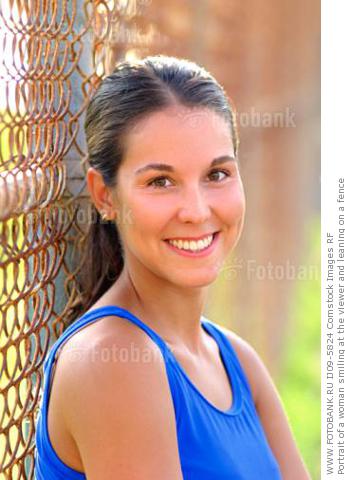 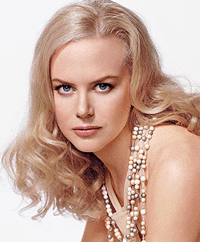 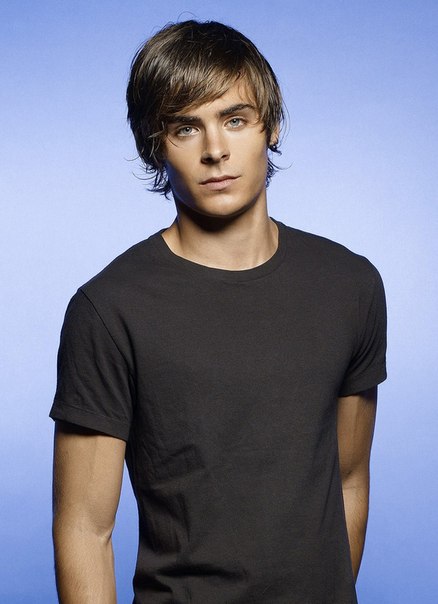 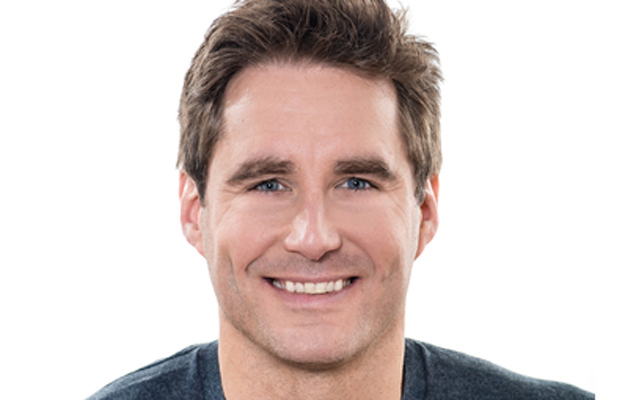 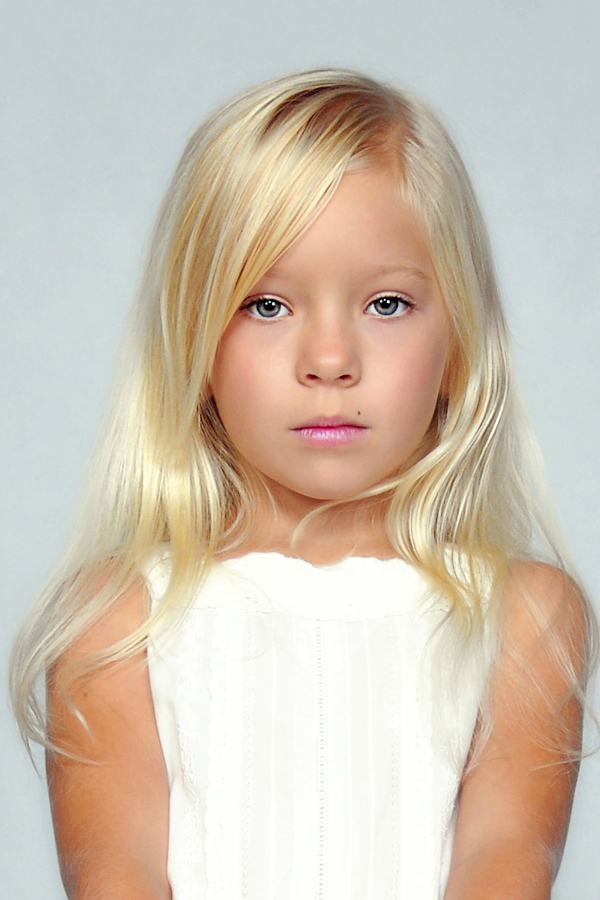 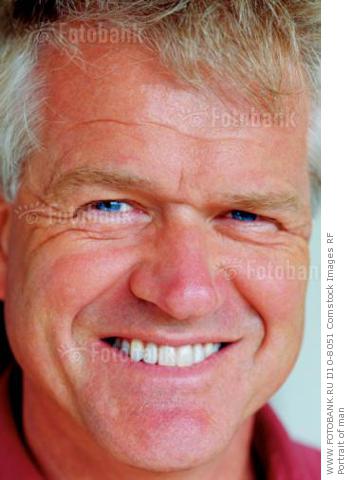 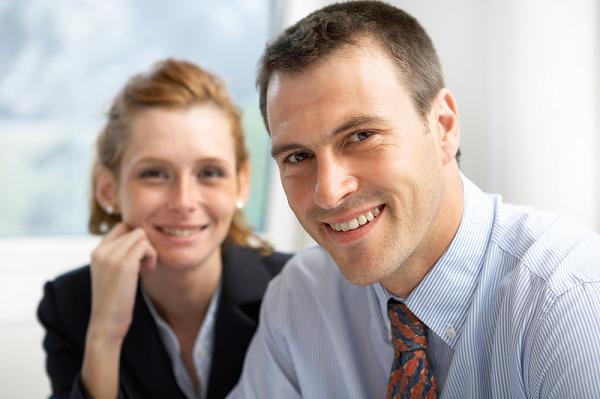 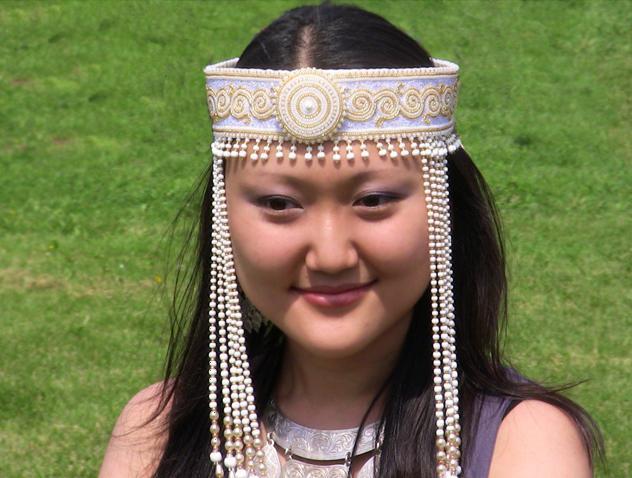 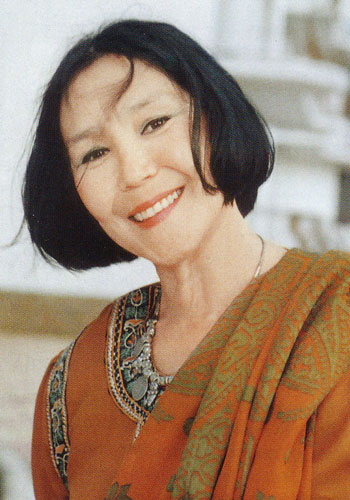 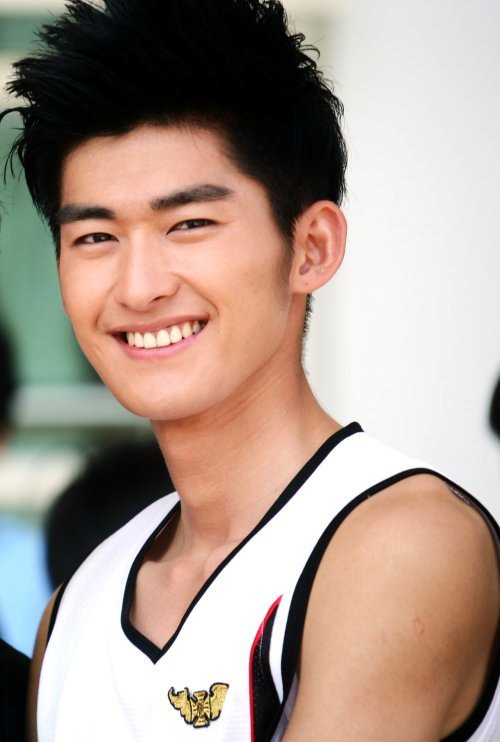 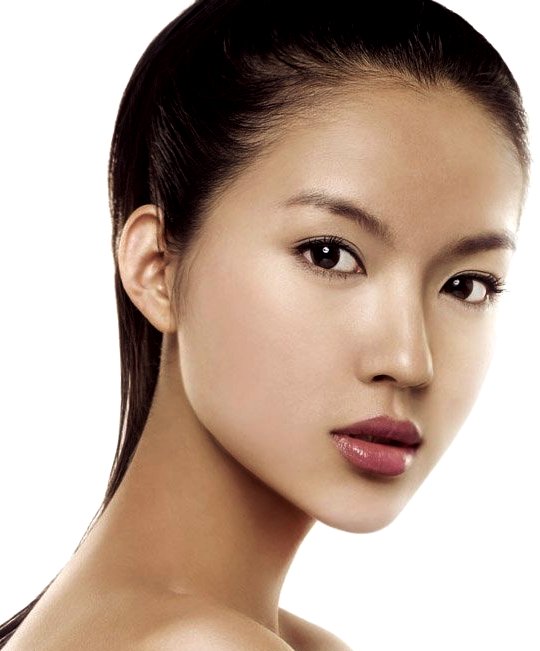 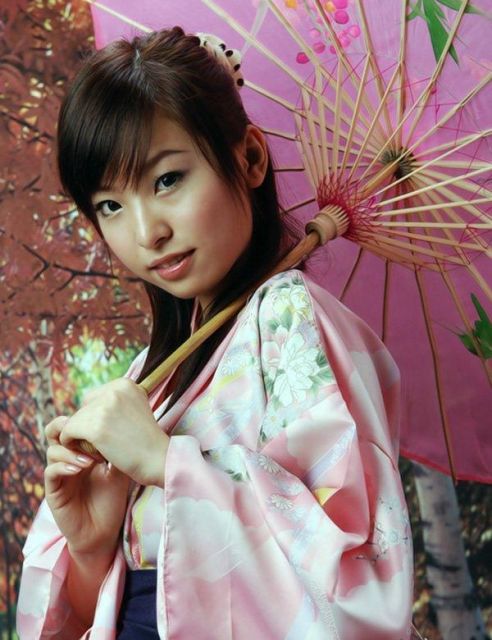 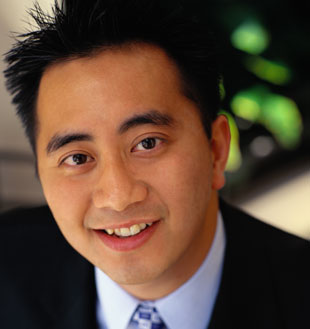 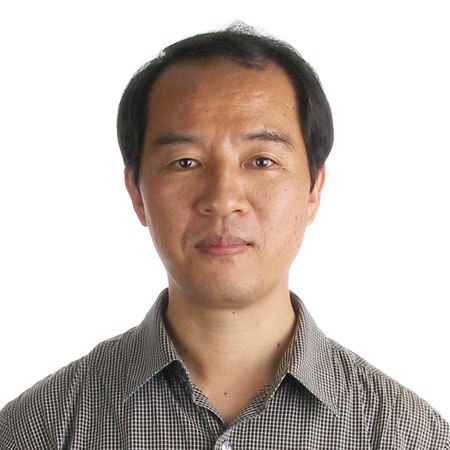 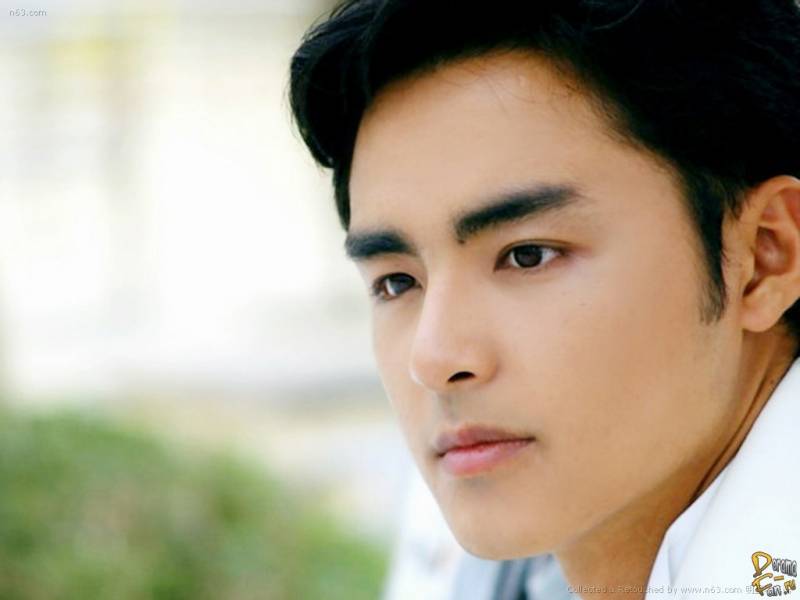 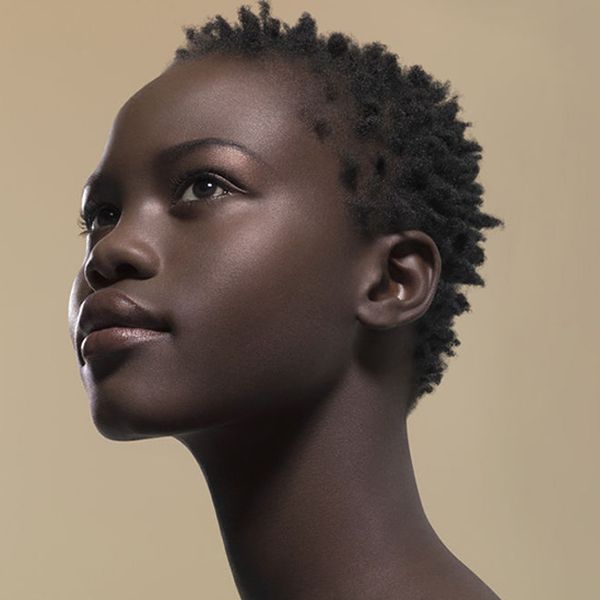 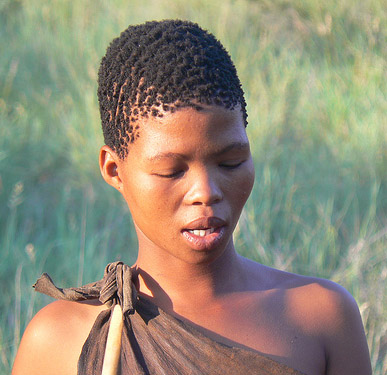 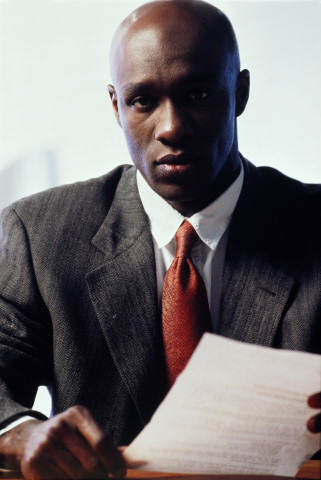 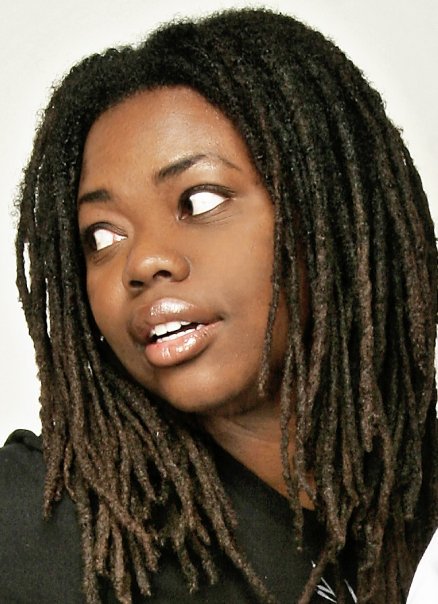 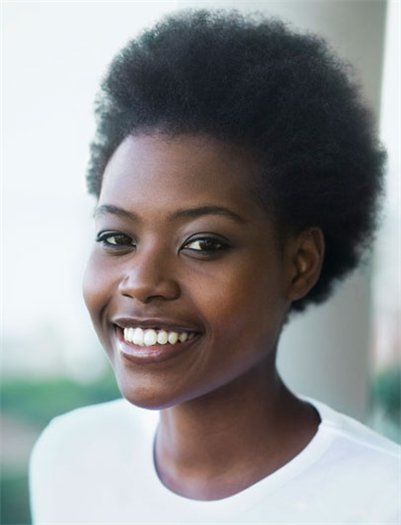 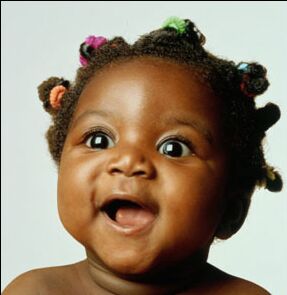 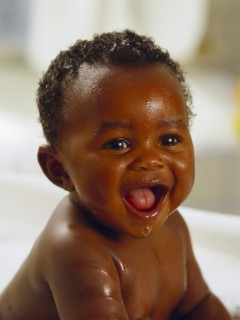 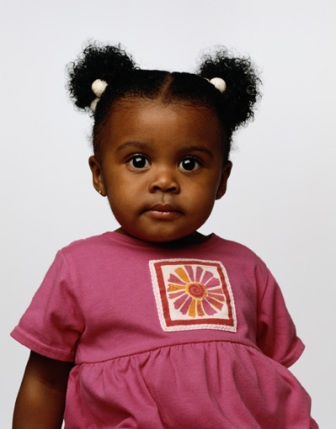 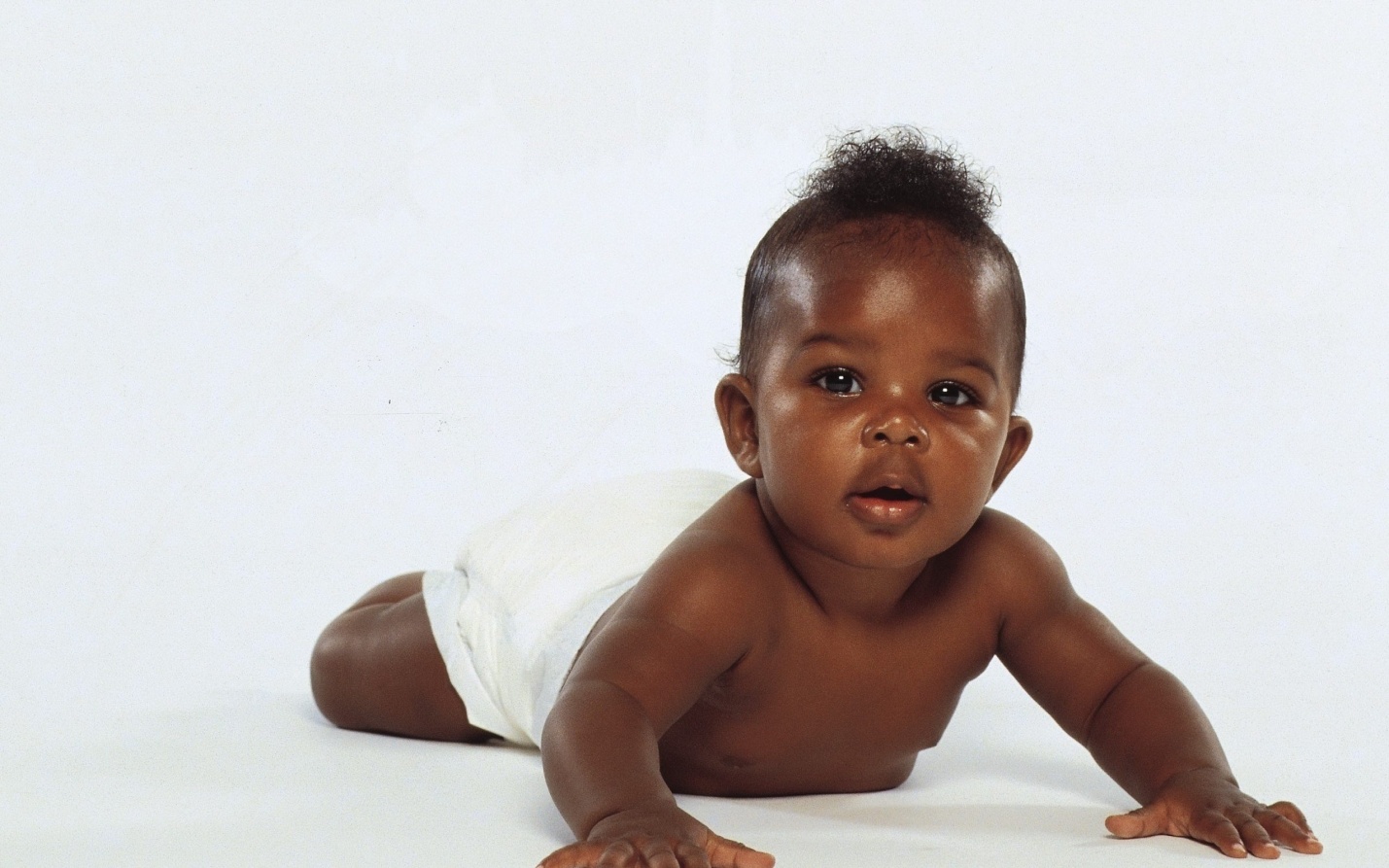 